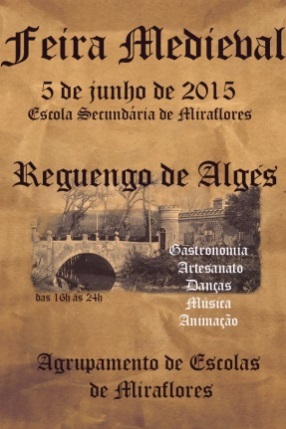 FICHA DE INSCRIÇÃO FEIRA MEDIEVAL1.Dados PessoaisNome: _____________________________________________________________Morada:_____________________________________________________________________________Localidade:_______________________________________________ Código Postal________ - ______Email:_______________________________________________________________________________Contacto tel: ______________________  Nº Contribuinte: ____________________________________2. AtividadeDescrição da atividade a desenvolver na feira:__________________________________________________________________________________________________________________________________________________________________________________________________________________________________________________________________________________________________________________________________________________________________________________________________________________________________________________________________________________3. Espaço3.1. Tenda ou Banca Própria Comprimento da frente: _________________________  Profundidade: _________________________3.2. Tenda ou Banca da OrganizaçãoComprimento pretendido: ________________________ Profundidade: _________________________A organização tentará satisfazer, dentro das possibilidades, os pedidos dos participantes. A decoração da tenda ou banca estará a cargo de cada artesão ou mercador.4. EnergiaA Potência Elétrica necessária: _____________Declaramos querer participar no evento acima indicado, nas condições da presente ficha de inscrição e das normas de participação, das quais tomámos conhecimento que aceitamos sem reservas, comprometendo-nos a cumprir as mesmas na sua totalidade. (Ver Regulamento da Feira Medieval).__________________ de _______de 2015  ____________________________________                                                                                                                                                                                                  AssinaturaNota: A presente ficha de inscrição deve ser acompanhada de fotos exemplificativas da atividade descrita no Ponto 2.